oulevard PTO Meeting Minutes January 13, 2016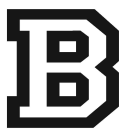 In Attendance: Traci Carpenter, Erin Zelin, Neal Robinson, Lauren Rollins, Brenda Kline, Jennifer Sekeres, Carrie Shelfer, Patty Stevenson, Nicol Coxon, Ramona Lowery, Kim Harris, Miki Graban, Barb Horrigan, Suzann Moskowicz  and Tony PeeblesMeeting Called to Order: Meeting called to order at 7:07 p.m.Approval of Minutes: November 11, 2015 minutes approved Principal’s Report:   Neal RobinsonWinter Benchmark assessments are currently taking place through the month of January.Master Facilities Plan Workshops are scheduled and open to everyone. Mr. Robinson encouraged participation. Meeting dates are February 3rd and 16th as well as March 2nd.The Early Bird Reader program began.  Students can bring breakfast with them to the library to read.K-4 Father Daughter Dance to take place February 12, 2016.Mobile Math Lab- Smart Boards were purchased. Jennifer Goulden to do training.Google Pilot - still training. Fifteen Chrome Books delayed until February.  Permission slips are in - just waiting on equipment.Teachers’ Report:  Lauren Rollins and Brenda Kline (teacher reps)Kline- IB update: Finishing Self Study. IB representatives will be here in May to evaluate Boulevard’s IB work.Rollins- Teacher Appreciation Breakfast was great. Big Thank you to everyone who helped to put it together. Valentines parties will take place on February 10thPresident’s Report: Traci Carpenter:Reminder to turn in Use of Facilities Forms.Contact Event Chairs to remind them of Event Summaries.At the Executive PTO Meeting they discussed New Text Feature for alerts/ notification of school closings.Shaker.org has a link to Quicken Loans Arena for discounted event tickets.Erin Zelin:High School Principal Search taking place January/ February.  Hopeful to have someone hired and ready to begin in July.Gifted Education Audit taking place soon.Keith Langford promoted to new Community Liaison Position. His new office is located in the Community Center.4th grade Mixers - Flyers went home. 2 girls nights and 2 boys nights.  Taking place at the Woodbury Gym. VP ReportsCommunication:  Jennifer SekeresValentine’s Party reminder emails are to go out next week. Parties for all grades will be starting at 2:45 p.m. Educational Enrichment:  Patty StevensonSixty two students are signed up for Book Bunch.  Group meets in the library.Difficult to reach parents due to parents needing to update their contact information through the office.Financial Management:  Ramona Lowery Kalahari planned for Jan 21- 22. Twenty two rooms are booked. Park will still honor the rate as long as they have room availability. Email blast sent out. Checking for best date to hold it next year. Last year 33 rooms were registered.Outreach:  Beth GillespieIce Skating Party scheduled for February 21, 2016 at Thorton.  Plans are underway. Parent Education & Advocacy:   Nicol CoxonNext International Families Potluck scheduled for January 19, 2016.  All are welcome. Boulevard’s Around the World - Sharing Our Cultures event will take place on March 16, 2016. We are in the planning process and need volunteers to represent different countries. Thus far, we have 8 families signed up and 7 countries will be represented.  Reimbursement up to $25 will be available per family/ country for this event.Treasurer Report:   Tony PeeblesThe treasurer’s report was submitted and approved.Nominating Committee:  Carrie ShelferNominating Committee will be meeting to complete the PTO slate for the 2016/17 school year.  Nominating Board members are: Erin Zelin, Traci Carpenter, Barb Horrigan, Nicol Coxon, Beth Gillespie, Kim Harris, Tiffanie Williams, Laurie Brem, Alison Bradford, Katie Malone. One additional alternate needed.Doodle Poll will be sent out for a meeting date.Any position can have a co-chair.New / Old Business: Fast Filling Water Fountains- waiting to hear from Keith Wagner. High School and Thornton Park has them already installed.Due to low participation for paying activities, scholarships may help. Possible scholarships for Chess Club – one session is approximately $60.00.  Mr. Robinson suggested a discrete way to offer the funding.Chess registration being done online now.Motion to approve chess scholarships (max - $250 total) - approved.Motion made to approve Nominating Committee members – approved.Adjournment:The meeting was adjourned at 7:58 p.m.